Воспитательный план работы на 2019-2020 учебный год. ( 4 класс)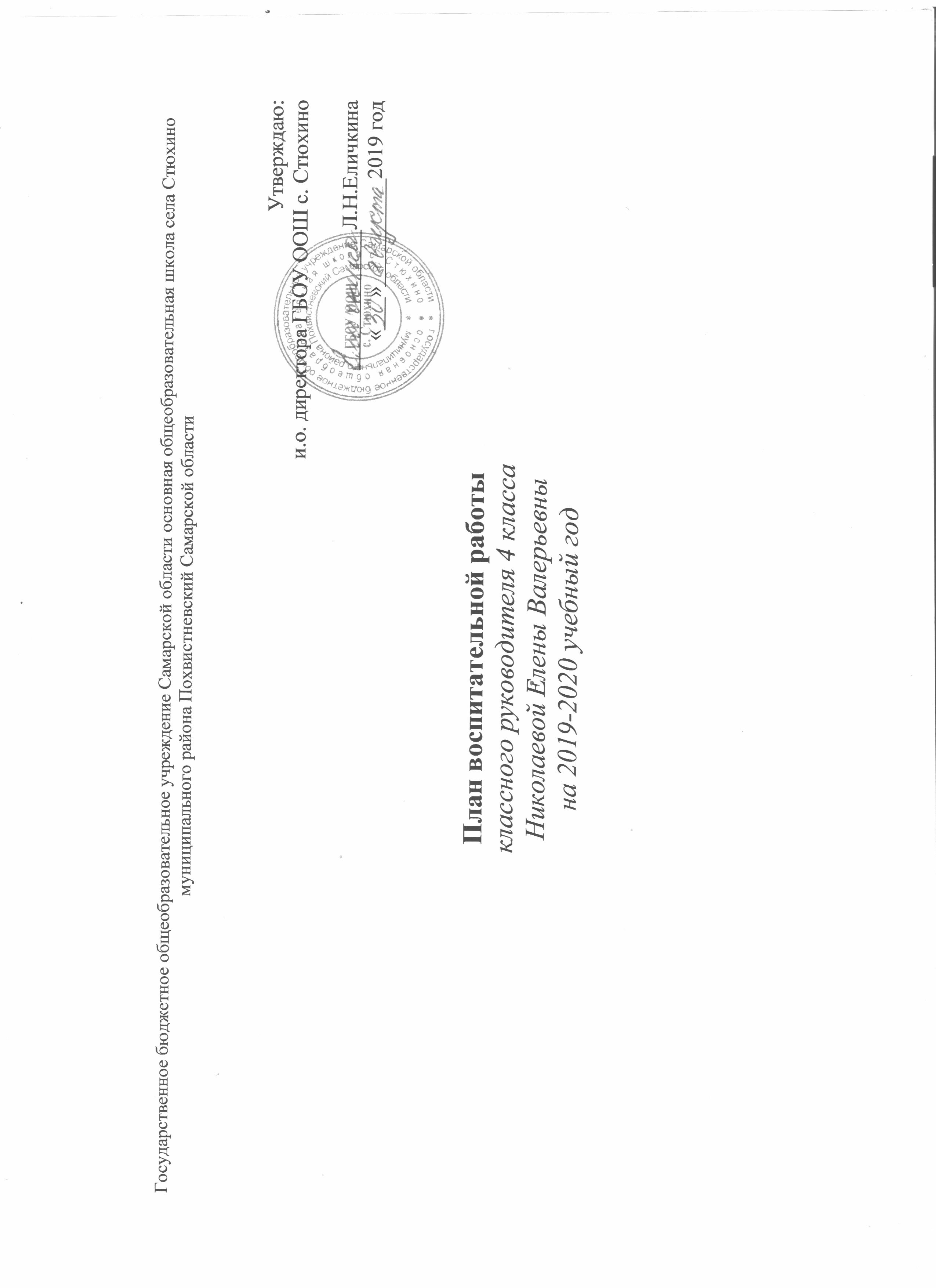 Сентябрь 2019Октябрь 2019Ноябрь 2019Декабрь  2019Январь 2020	Февраль2020Март 2020Апрель 2020Май 2020ПонедельникВторникСредаЧетвергПятницасуббота2 1 сентября- День знаний. Урок безопасности.Инструктаж по технике безопасности. День солидарности в борьбе с терроризмом. «Дети Беслана»35 сентября-200 лет со дня рождения А.К.Толстого(1817)Родительское собрание «Задачи на новый учебный год. Адаптация пятиклассников к новым условиям учебы»4Классный час «Будем знакомы, будем друзьями»5Проверка дневников68 сентября 205 лет со дня Бородинского сражения(1812). Международный день грамотности791011Классный час «Здоровый образ жизни»1213Проверка дневников141616 сентябряОбластной конкурс чтецов В.В.Погильдякова1718Анкетирование на тему «Недописанный тезис»1920Проверка дневников212324Неделя безопасности(26-30 сентября)25Классный час «Моя семья»26Беседа «Безопасность на дороге»27Проверка дневников2830ПонедельникВторникСредаЧетвергПятницасуббота11октября- Международный день пожилых людей24 октября- День гражданской обороны.34 октября- 60 лет со дня запуска первого искусственного спутника Земли. Международный день учителя.4Дискуссия о дружбе «Чтоб не пропасть поодиночке»5789Анкета «Климат в классе»1011Проверка дневников1214 1516 октябряВсероссийский урок «Экология и энергосбережение»16Соревнование «Я выбираю здоровье»17Посещение школьной библиотеки1819212223классный час на тему «Мир моих увлечений»2425Посещение сельской библиотеки «Я и книга»2628293030 октябряВсероссийский урок безопасности школьников в сети Интернет31ПонедельникВторникСредаЧетвергПятницасуббота1Выявление коммуникативных способностей учащихся.Итоги 1 четверти . Инструктаж по технике безопасности во время осенних каникул24567 ноября101 год революции 1917 года в России789114 ноября – День народного единства1213Ролевая игра «Планета друзей»1416 ноябряМеждународный день толерантности15Проверка дневников.Родительское собрание «Итоги 1 четверти. Знаете ли вы своего ребенка»16181920Тест «Свободное время»2122Проверка дневников23252627 ноябряДень матери в России27Классный час «Формирование здорового образа жизни»28293 декабря – Международный день инвалидов30ПонедельникВторникСредаЧетвергПятницасуббота23 декабря – День Неизвестного Солдата34Викторина «Юные знатоки живописи»54-10 декабря Всероссийская акция «Час кода». Тематический урок информатики.6Проверка дневников799 декабря – День героев Отечества1012 декабря- День Конституции Российской Федерации11Классный час «Помни корни свои»1213Проверка дневников14161718Классный час «Книга- наш друг»1920Проверка дневников21232425Новогодняя викторина2627Итоги 2  четверти, инструктаж по технике безопасности во время Новогодней ёлки и зимних каникул.283031ПонедельникВторникСредаЧетвергПятницасуббота1234678Классный час «Живи разумом, так и лекаря не надо»910Проверка дневников.Родительское собрание « Итоги 2 четверти. Отец- нравственная опора семьи»1113Профилактика ГРИППа1415Мини-сочинение «Самое радостное событие в моей жизни»1617Проверка дневников18202122Познавательная игра «Говори здоровью-да»232427 января – Международный день памяти жертв Холокоста25272829Тест «Тематический рисунок»30311 февраляДень разгрома советскими войсками немецко-фашистских войск в Сталинградской битве1ПонедельникВторникСредаЧетвергПятницасуббота345Внеклассное мероприятие «Поле чудес»68 февраляДень Российской науки7Проверка дневников8101112Классный час «Цена минуты».День Святого Валентина1315 февраля День памяти о россиянах, исполнявших служебный долг за пределами Отечества14Проверка дневников151718Беседа по теме «Милосердие»1921 февраля – Международный день родного языка20 23 февраля- День Защитника Отечества2122242526Внеклассное мероприятие «Загляните в мамины глаза»272829ПонедельникВторникСредаЧетвергПятницасуббота21марта- Международный день борьбы с наркоманией и наркобизнесом3Классный час «Мы граждане России»458 марта- Международный женский день. Конференция идей «Золотые правила хозяюшки»67911 марта 200 лет со дня рождения Мариуса Петипа, балейтсместера(1818)1011Внеклассное мероприятие»Встреча в клубе «Здоровая семья»1213Проверка дневников.18 марта- День воссоединения Крыма с Россией14161718Анкета «Интересы и досуг»19Итоги 3 четверти , инструктаж во время весенних каникул2028 марта- 150 лет со дня рождения Максима Горького(1868)212326-31 марта неделя детской и юношеской книги24252627283031ПонедельникВторникСредаЧетвергПятницасуббота1Классный час «Дружеские отношения»23Проверка дневниковРодительское собрание «Итоги 3 четверти. Воспитание в труде»4678Классный час «Золотые ключики к сердцам»91012 апреля- День КосмонавтикиПроверка дневников11131415Анкета самооценки уровня знаний161721 апреля- День местного самоуправления, всемирный день Земли18202122Внеклассное мероприятие «Малые универсальные олимпийские игры»2324Проверка дневников25272830 апреля- День пожарной охраны. Тематический урок ОБЖ.2930ПонедельникВторникСредаЧетвергПятницасуббота12459 мая – День Победы советского народа в Великой Отечественной войне 1941-1945г.678Проверка дневников99 мая – День Победы советского народа в Великой Отечественной войне 1941-1945г. Бессмертный полк.111213Самооценка отношений в семье1415Проверка дневников16181920Итоги 4 четверти и года2124 мая День славянской письменности и культуры22Родительское собрание «Перелистывая страницы учебного года. Итоги 4четверти и года»23252627Инструктаж по технике безопасности во время летних каникул281 июня – Международный день защиты детей2930